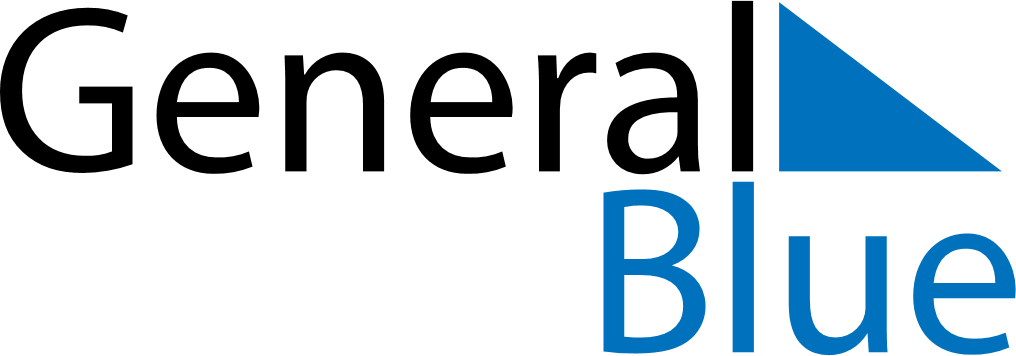 February 2024February 2024February 2024February 2024February 2024February 2024Yalizava, Mogilev, BelarusYalizava, Mogilev, BelarusYalizava, Mogilev, BelarusYalizava, Mogilev, BelarusYalizava, Mogilev, BelarusYalizava, Mogilev, BelarusSunday Monday Tuesday Wednesday Thursday Friday Saturday 1 2 3 Sunrise: 8:50 AM Sunset: 5:44 PM Daylight: 8 hours and 54 minutes. Sunrise: 8:48 AM Sunset: 5:46 PM Daylight: 8 hours and 58 minutes. Sunrise: 8:46 AM Sunset: 5:48 PM Daylight: 9 hours and 1 minute. 4 5 6 7 8 9 10 Sunrise: 8:45 AM Sunset: 5:50 PM Daylight: 9 hours and 5 minutes. Sunrise: 8:43 AM Sunset: 5:52 PM Daylight: 9 hours and 9 minutes. Sunrise: 8:41 AM Sunset: 5:54 PM Daylight: 9 hours and 12 minutes. Sunrise: 8:39 AM Sunset: 5:56 PM Daylight: 9 hours and 16 minutes. Sunrise: 8:37 AM Sunset: 5:58 PM Daylight: 9 hours and 20 minutes. Sunrise: 8:35 AM Sunset: 6:00 PM Daylight: 9 hours and 24 minutes. Sunrise: 8:34 AM Sunset: 6:02 PM Daylight: 9 hours and 28 minutes. 11 12 13 14 15 16 17 Sunrise: 8:32 AM Sunset: 6:04 PM Daylight: 9 hours and 32 minutes. Sunrise: 8:30 AM Sunset: 6:06 PM Daylight: 9 hours and 36 minutes. Sunrise: 8:28 AM Sunset: 6:08 PM Daylight: 9 hours and 40 minutes. Sunrise: 8:26 AM Sunset: 6:10 PM Daylight: 9 hours and 44 minutes. Sunrise: 8:24 AM Sunset: 6:12 PM Daylight: 9 hours and 48 minutes. Sunrise: 8:22 AM Sunset: 6:14 PM Daylight: 9 hours and 52 minutes. Sunrise: 8:19 AM Sunset: 6:16 PM Daylight: 9 hours and 56 minutes. 18 19 20 21 22 23 24 Sunrise: 8:17 AM Sunset: 6:18 PM Daylight: 10 hours and 0 minutes. Sunrise: 8:15 AM Sunset: 6:20 PM Daylight: 10 hours and 4 minutes. Sunrise: 8:13 AM Sunset: 6:21 PM Daylight: 10 hours and 8 minutes. Sunrise: 8:11 AM Sunset: 6:23 PM Daylight: 10 hours and 12 minutes. Sunrise: 8:09 AM Sunset: 6:25 PM Daylight: 10 hours and 16 minutes. Sunrise: 8:07 AM Sunset: 6:27 PM Daylight: 10 hours and 20 minutes. Sunrise: 8:04 AM Sunset: 6:29 PM Daylight: 10 hours and 24 minutes. 25 26 27 28 29 Sunrise: 8:02 AM Sunset: 6:31 PM Daylight: 10 hours and 29 minutes. Sunrise: 8:00 AM Sunset: 6:33 PM Daylight: 10 hours and 33 minutes. Sunrise: 7:58 AM Sunset: 6:35 PM Daylight: 10 hours and 37 minutes. Sunrise: 7:55 AM Sunset: 6:37 PM Daylight: 10 hours and 41 minutes. Sunrise: 7:53 AM Sunset: 6:39 PM Daylight: 10 hours and 45 minutes. 